Ход урока7.2Раздел долгосрочного плана:3.1ЛитосфераКГУ «Тохтаровская основная школа» ГУ «отдел образования акимата Житикаринского района»КГУ «Тохтаровская основная школа» ГУ «отдел образования акимата Житикаринского района»КГУ «Тохтаровская основная школа» ГУ «отдел образования акимата Житикаринского района»7.2Раздел долгосрочного плана:3.1ЛитосфераВелиханова Л.А.Велиханова Л.А.Велиханова Л.А.ДатаКоличество учеников:Присутствовало:Отсутствовало:Количество учеников:Присутствовало:Отсутствовало:Количество учеников:Присутствовало:Отсутствовало:Класс 7Количество учеников:Присутствовало:Отсутствовало:Количество учеников:Присутствовало:Отсутствовало:Количество учеников:Присутствовало:Отсутствовало:Тема урокаСтроение и вещественный состав литосферыСтроение и вещественный состав литосферыСтроение и вещественный состав литосферыЦели обучения7.3.1.1Определяет строение и вещественный состав литосферы;7.3.1.1Определяет строение и вещественный состав литосферы;7.3.1.1Определяет строение и вещественный состав литосферы;Уровень мыслительных навыковЗнание, понимание, применениеЗнание, понимание, применениеЗнание, понимание, применениеКритерии оцениванияУчащиеся достиг цели обучения, если:-В схематической форме представляет строение и состав литосферы;-  называет отличительные признаки материковой и океанической земной коры.- распределяет типы горные породы по слоям земной коры.Учащиеся достиг цели обучения, если:-В схематической форме представляет строение и состав литосферы;-  называет отличительные признаки материковой и океанической земной коры.- распределяет типы горные породы по слоям земной коры.Учащиеся достиг цели обучения, если:-В схематической форме представляет строение и состав литосферы;-  называет отличительные признаки материковой и океанической земной коры.- распределяет типы горные породы по слоям земной коры.Цели урокаВсе учащиеся смогут: определять строение и вещественный состав литосферы.Большинство учащихся смогут: выявлять  отличительные признаки материковой и океанической земной коры.Некоторые учащихся смогут: распределять типы горных пород по слоям земной коры.Языковые целиТерминология: земная кора, литосфера, мантия, ядро, осадочный слой, гранитный слой, базальтовый слой, материковая и океаническая кора.Слушание: прослушивают мнения и ответы учащихся.Чтение: читают информацию к уроку.Говорение: обсуждают и отвечают на вопросы, проговаривают термины, защищают работы.Письмо: оформляют схемы, таблицы, записывают термины.Терминология: земная кора, литосфера, мантия, ядро, осадочный слой, гранитный слой, базальтовый слой, материковая и океаническая кора.Слушание: прослушивают мнения и ответы учащихся.Чтение: читают информацию к уроку.Говорение: обсуждают и отвечают на вопросы, проговаривают термины, защищают работы.Письмо: оформляют схемы, таблицы, записывают термины.Терминология: земная кора, литосфера, мантия, ядро, осадочный слой, гранитный слой, базальтовый слой, материковая и океаническая кора.Слушание: прослушивают мнения и ответы учащихся.Чтение: читают информацию к уроку.Говорение: обсуждают и отвечают на вопросы, проговаривают термины, защищают работы.Письмо: оформляют схемы, таблицы, записывают термины.Привитие ценностейЦенности, основанные на национальной идее Мәңғіліқ Ел»: общность истории, культуры и языка; реализация патриотического акта и принципа «формирование сотрудничества, уважения к друг другу, коммуникативных способностей, через внедрения принципа трехязычия на уроке. Ценности, основанные на национальной идее Мәңғіліқ Ел»: общность истории, культуры и языка; реализация патриотического акта и принципа «формирование сотрудничества, уважения к друг другу, коммуникативных способностей, через внедрения принципа трехязычия на уроке. Ценности, основанные на национальной идее Мәңғіліқ Ел»: общность истории, культуры и языка; реализация патриотического акта и принципа «формирование сотрудничества, уважения к друг другу, коммуникативных способностей, через внедрения принципа трехязычия на уроке. Межпредметные связиЕстествознание, информатика, химия, математика, самопознание.Естествознание, информатика, химия, математика, самопознание.Естествознание, информатика, химия, математика, самопознание.Предварительные знанияОбщие сведения о оболочках Земли,  внутренние строении Земли.Общие сведения о оболочках Земли,  внутренние строении Земли.Общие сведения о оболочках Земли,  внутренние строении Земли.Этап урокаВремяДействия педагогаДействия учениковОценивание РесурсыНачало урока5мин 1.Органиционный момент – позитивный настрой. Приветствие учащихся, стратегия «Здравствуйте!»Цель: подкрепление положительного настроя на урок.Деление на смешанные группы: методом «Собери картинку».Актуализация знанийЗадание 1. (И) Из представленных цепочек выделите лишнее слова, которые являются ключевыми для темы нашего урока.АМ «Третий лишний»- литосфера, атмосфера, тропосфера;- мантия, горизонталь, вертикаль;- град, земная кора, ветер;- река, озеро, ядро.Учащимся предлагается ответить на вопрос.- Назовите, что общее объединяет эти понятие?  Исходя из этого сформулируйте тему и цели урока?Управляет процессом определения темы и цели урока.Учащиеся за партами поочередно касаются одноименных пальцев рук своего соседа, начиная с больших пальцев и говорит:- Желаю (соприкасаются большими пальцами)- успеха (указательными)- большого (средними)- во всем (безымянными)- на уроке (мизинцами)- ЗДРАСТВУЙТЕ! (прикосновение всей ладонью)Деление по группам «Собери картинку» (заранее розданные учащимся)Суть: быстро поделится на две группы, собрав фрагменты картинки «гор» и картинки «равнин».Учащиеся, выписывают лишние слова: литосфера, мантия, земная кора.Учащиеся самостоятельно определяют тему и цели урока. Записывают в тетради тему урокУстная похвала учителяФ.О.Метод поднятой руки.Слайд 1Стратегия «Здравствуйте!»Слайд 2Картинка   1 группы                                 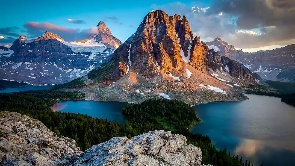 https://goo.su/2qQEКартинка 2 группы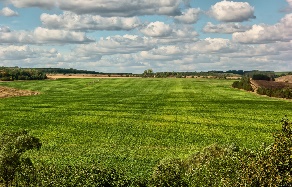 https://goo.su/2qQFСлайд 3с изображением внутреннее строения ЗемлиСлайд 4Тема и  с цели урокаСередина урока30 минИзучение материала Показ видеоролика и  выполнение задания по просмотренной информации.Задания 2 (Г) (сформированные в начале урока)АМО «Посмотри, обдумай, обговори»А. Заполните схему «Строение Земной коры»В. Используя схему «Строения земной коры» сравните и выделите два признака отличающие материковую кору от океанической.  С. Опираясь таблицу «Классификация горных пород», распределите по слоям земной коры типы горных пород. Сделайте вывод. Предлагается физминутка «Гимнастика для глаз». Зачитывается команды с текущего слайда.Задание 3 (П)  Соблюдая математические принципы, постройте круговую диаграмму «Химические элементы земной коры» основываясь  данные: кислород 47%, кремний 29%, железо 5%, алюминий 8%,кальций 3%,натрий 3%,магний 2%,калий 2%. Сделайте вывод..Задание 4 (И) Соотнесите определения к терминам с предложенными вариантами перевода их на казахский и английский язык,используя знания языков и ресурсы интернета. Ответ Изучение новой информации по видеоролик и учебникар.мации (выполнение задания 1.)Учащиеся работают в группе, делятся своими мыслями и идеями.Критерий оценивания: обучающийсяА.Заполнили схему «Строение Земной коры»В.Сравнили различия между типами земной коры;С. Распределили горные породы по слоям земной коры.Дескриптор:А.- определяют типы      земной коры – 0.5 баллов       - определяют состав      земной коры-  0.5 баллов;    - определяет толщины      земной коры – 1 баллов;В - выделяют   1-ый признак,      отличающий материковую кору      от океанической – 1 баллов;     -выделяют   2- ой  признак,     отличающий материковую кору      от океанической – 1 баллов;С.- распределяет горные породы по      слоям земной коры – 1 балл.     - делает вывод – 1 балл.Группы взамооценивают друг друга по образцу методом «Знаковый символ»: «!» - выполнил без ошибок, «+» -допустил ошибку, «-» не справился с работой.Учащиеся выполняют физминутку.Критерий оценивания:- Характеризует химический состав   земной коры.Дескриптор:- строит круговую диаграмм на   основе данных – 1 балла;-  делает вывод – 1 балл. Подведение итогов оценивания Критерий оценивания:- Соотносит определения к терминам с предложенными вариантами перевода их на казахский и английский язык.Дескриптор:-  находит первый термин по  определению -0.5 баллов;-  находит второй термин по определению – 0.5баллов;-  находит третий термин по определению –0.5 баллов;-  находит четвертый термин по определению -0.5 баллов.Ф.О группы оценивают друг друга методом «Две звезды одно пожелание»Ф.О. взаимооценивание между парами по часовые стрелки.Метод «Смальлики»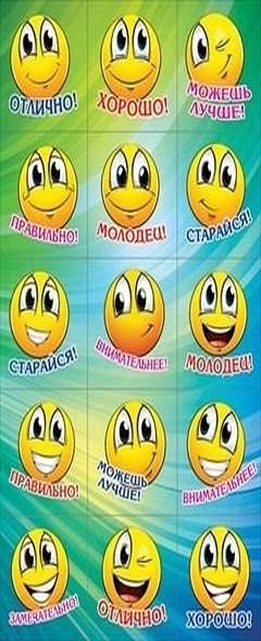 Ф.О самооценивание по дескриптору.Ссылка «Строение Земной коры» https://www.youtube.com/watch?v=VGjBpUobsCcУчебник 7 класса стр30-31рис.  Слайд 5схема «Строение Земной коры»Слайд 6https://goo.su/2RGe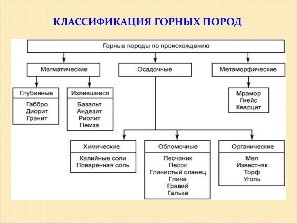 Слайд 7«Физминутка»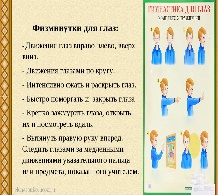 Ссылка https://goo.su/2qxGСлайд 8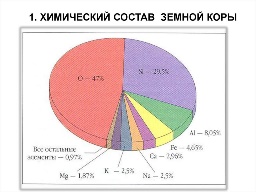 Слайд 9Правильная таблица к заданию 3.Конец урока5 минРефлексия «Не законченная фраза»- Я понял…………- Что мне было трудно понять……- Почему………- Я предлагаю……Домашнее задание (учащиеся выполняют задания на выбор.)1.Внимательно прочитать параграф 11. 2.Изучить глоссарий и выписать в тетрадь основные термины. 3.Составьте 10 тестовых вопросов по теме урока.Учащиеся в устной форме озвучивают полученные знания и впечатления и оценивают свои достижения на уроке «Дерево успеха»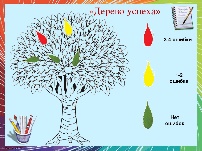 Слайд 7  «Не законченная фраза»,домашняя работа«Дерево успеха»https://goo.su/2SebСлайд 8 Спасибо за работу на уроке.Дифференциация – каким способом выхотите больше оказывать поддержку?Какие задания вы даете ученикамболее способным по сравнению сдругими?Дифференциация – каким способом выхотите больше оказывать поддержку?Какие задания вы даете ученикамболее способным по сравнению сдругими?Дифференциация – каким способом выхотите больше оказывать поддержку?Какие задания вы даете ученикамболее способным по сравнению сдругими?Оценивание – как Вы планируете проверять уровень освоения материала учащимися?Охрана здоровья и соблюдение техники безопасностиОхрана здоровья и соблюдение техники безопасностиЧерез целеполагание - на уроке были поставлены цели с учетом индивидуальных и возрастных способностей обучающихся.По заданиям - при выполнении задания 1 на изучение нового материала предусмотрена поддержка учащихся с минимальным уровнем обученности - дана возможность использовать текст учебника и заполнить соответствующею схему к заданию; для учащихся общего уровня обученности - предлагается выявить отличительные признаки, опираясь на схему первого задания; для учащихся максимального уровня обученности- предлагалось сделать вывод выполнив задания.Домашнее задание было составлено с учетом индивидуальных способностей учащихся – им дается  возможность выбора одного или более из предложенных заданий.Через целеполагание - на уроке были поставлены цели с учетом индивидуальных и возрастных способностей обучающихся.По заданиям - при выполнении задания 1 на изучение нового материала предусмотрена поддержка учащихся с минимальным уровнем обученности - дана возможность использовать текст учебника и заполнить соответствующею схему к заданию; для учащихся общего уровня обученности - предлагается выявить отличительные признаки, опираясь на схему первого задания; для учащихся максимального уровня обученности- предлагалось сделать вывод выполнив задания.Домашнее задание было составлено с учетом индивидуальных способностей учащихся – им дается  возможность выбора одного или более из предложенных заданий.Через целеполагание - на уроке были поставлены цели с учетом индивидуальных и возрастных способностей обучающихся.По заданиям - при выполнении задания 1 на изучение нового материала предусмотрена поддержка учащихся с минимальным уровнем обученности - дана возможность использовать текст учебника и заполнить соответствующею схему к заданию; для учащихся общего уровня обученности - предлагается выявить отличительные признаки, опираясь на схему первого задания; для учащихся максимального уровня обученности- предлагалось сделать вывод выполнив задания.Домашнее задание было составлено с учетом индивидуальных способностей учащихся – им дается  возможность выбора одного или более из предложенных заданий.После каждого задания проводится формативное оценивание методом «Две звезды одно пожелание», «Большого пальца».Самооценивание, взаимооценивание с использованием шаблона с критерием оценивания.Обратная связь прием «Не законченная фраза» .Все задания соответствуют учебной программе и возрастным особенностям.Использование позитивного настроя на урок. Физминутки «Гимнастика для и глаз»Смена деятельности учащихся на уроке.Все задания соответствуют учебной программе и возрастным особенностям.Использование позитивного настроя на урок. Физминутки «Гимнастика для и глаз»Смена деятельности учащихся на уроке.